Принято:Решение Ученого совета От «22» марта 2021 г.Протокол №5ФАКУЛЬТЕТ ЭКОНОМИКИ И ПРАВА Рабочая программа учебной дисциплины ИНФОРМАЦИОННОЕ ОБЕСПЕЧЕНИЕ УПРАВЛЕНЧЕСКОЙ ДЕЯТЕЛЬНОСТИСпециальность38.03.03 Управление персоналомНаправленность (профиль)Управление персоналом организацииКвалификация выпускникаБакалаврФорма обученияОчная, очно-заочная, заочнаяСоставитель программы:                                             Судариков Г.В., к.э.н., доцент                      кафедры гуманитарных и естественнонаучных дисциплинМосква 2021СОДЕРЖАНИЕ1. Аннотация к дисциплинеРабочая программа дисциплины «Информационное обеспечение управленческой деятельности» составлена в соответствии с требованиями ФГОС ВО по направлению подготовки 38.03.03 Управление персоналом (уровень бакалавриата), утвержденного приказом Министерства науки и высшего образования РФ от 12.08. 2020 г. N 954.Рабочая программа содержит обязательные для изучения темы по дисциплине «Информационное обеспечение управленческой деятельности». Дисциплина дает целостное представление о классификации информационных технологий, сетевых информационные технологии, технических приемах поиска, обработки и хранения информации.Место дисциплины в структуре основной профессиональной образовательной программыНастоящая дисциплина включена в часть, формируемую участниками образовательных отношений, Блока1 учебных планов по направлению подготовки 38.03.03 Управление персоналом, уровень бакалавриата.Дисциплина изучается на 2 курсе, в 4 семестре очной, на 3 курсе, в 5 семестре для очно-заочной и заочной форм обучения, форма контроля в 1-м семестре – зачет, во 2-ом семестре - экзамен.Цель изучения дисциплины: Использование аппарата информационного обеспечения управленческой деятельности для решения практических задач в области управления персоналом.Задачи:анализ и прогнозирование потоков информации различных видов и типов, перемещающихся в обществе;  технические приемы поиска, обработки и хранения информации;  сетевые информационные технологии;Особенностями объединения технологий СУБД и InternetКомпетенции обучающегося, формируемые в результате освоения дисциплины:ОПК-5 - Способен использовать современные информационные технологии и программные средства при решении профессиональных задач.2. Перечень планируемых результатов обучения, соотнесенных с планируемыми результатами освоения основной профессиональной образовательной программыПроцесс изучения дисциплины направлен на формирование компетенций, предусмотренных ФГОС ВО по направлению подготовки 38.03.03 Управление персоналом (уровень бакалавриата) и на основе профессионального стандарта «Специалист по управлению персоналом», утвержденного приказом Министерства труда и социальной защиты Российской Федерации от 18 августа 2018 г. N 544н, соотнесённого с федеральным государственным образовательным стандартом по указанному направлению подготовки.3. Объем дисциплины в зачетных единицах с указанием количества академических часов, выделенных на контактную работу обучающихся с преподавателем (по видам занятий) и на самостоятельную работу обучающихсяОбщая трудоемкость дисциплины составляет 4 зачетные единицы.3.1 Объём дисциплины по видам учебных занятий (в часах)4. Содержание дисциплины, структурированное по темам (разделам) с указанием отведенного на них количества академических часов и видов учебных занятий4.1 Разделы дисциплины и трудоемкость по видам учебных занятий (в академических часах)Для очной формы обученияДля очно-заочной формы обученияДля заочной формы обучения4.2. Содержание дисциплины, структурированное по разделамТема 1. Введение в информационные технологииСодержание лекционного курсаТехнология. Информационная технология. Цель ИТ. Сопоставление основных компонентов технологий для производства материальных и информационных ресурсов. Основные характеристики современной (компьютерной) информационной технологии. Основные принципы АИТ – автоматизированной информационной технологии. Информационная система. Связь информационной технологии и информационной системы.Развитие с точки зрения задач и процессов; проблемы, решаемые информационными технологиями; преимущества использования информационных технологий; эволюция информационных технологий; инструментальные средства поддержки информационных технологий. Роль информационных технологий в развитии экономики и общества.Новая информационная технология; принципы компьютерной информационной технологии; свойства информационных технологий; понятие платформы.Информационные технологии и их свойства. Понятие платформы (программная, прикладная, аппаратная). Понятие операционной системы. Критерии при выборе платформ.Содержание практических занятийТехнология. Информационная технология.Новая информационная технология.Информационные технологии и их свойства.Тема 2. Классификация информационных технологийСодержание лекционного курсаКвалификация ИТ по методам и средствам обработки данных. По обслуживаемым предметным областям. По видам обрабатываемой информации. По типу пользовательского интерфейса.Принципы построения информационных систем общего и специального применения. Информационная система как средство реализации информационных технологий. Основные составные части, структура и порядок функционирования информационных систем. Взаимодействие элементов информационных систем, интерфейсы и протоколы. Классификация информационных систем. Распределенные информационные системы. Эффективность информационных систем. Корпоративные информационные системы. Корпоративные порталы. Информационные системы управления и системы принятия решений. Системы управления базами данных. Системы поиска библиографических ссылок. Запросно-ответные системы.Поиск, обработка и хранение информации. Хранение данных разной структуры. Анализ и прогнозирование потоков информации различных видов и типов, перемещающихся в обществе. Исследование способов представления и хранения информации, создание специальных языков для формального описания информации различной природы, разработка специальных приемов сжатия и кодирования информации, аннотирования объемных документов и реферирования их. Построение процедур и технических средств. Создание информационно-поисковых систем. Создание сетей хранения, обработки и передачи информации.Содержание практических занятийКвалификация ИТ по методам и средствам обработки данных.Принципы построения информационных систем общего и специального применения.Поиск, обработка и хранение информации.Тема 3. Автоматизированные информационные технологииСодержание лекционного курсаКлассификация ИТ. Предметная технология. Обеспечивающие и функциональные информационные технологии. Функции и процедуры АИТ: сбор и регистрация данных; подготовка информационных массивов; обработка, накопление и хранение данных; формирование результатной информации; передачу данных и результатов для принятия управленческих решений.Технологическое обеспечение АИТ: информационное обеспечение, лингвистическое обеспечение, техническое обеспечение, программное обеспечение, математическое обеспечение, организационное обеспечение, правовое обеспечение, эргономическое обеспечение.Содержание практических занятийКлассификация ИТ. Предметная технология.Функции и процедуры АИТ: сбор и регистрация данных; подготовка информационных массивов.Технологическое обеспечение АИТ.Тема 4. Информационные технологии как способ хранения информацииСодержание лекционного курсаИТ работы в распределённых системах обработки данных. Знакомство с методами и особенностями ИТ клиент-сервер. Получение представлений о степени взаимного влияния общественных отношений и уровня технологизации общества.Объективно-ориентированные информационные технологии. Критерии оценки информационных систем.Понятие интерфейса пользователя. Методы и средства разработки пользовательского интерфейса. Стандартизация пользовательского интерфейса.Содержание практических занятийИТ работы в распределённых системах обработки данных.Объективно-ориентированные информационные технологии..Понятие интерфейса пользователя.Тема 5. Информационные технологии конечного пользователяСодержание лекционного курсаВиды интерфейсов: командный, графический, простой графический интерфейс, WIMP – интерфейс, речевая технология, биометрическая технология, семантический (общественный) интерфейс. Типы интерфейсов.Информационные технологии конечного пользователя: пользовательский интерфейс и его виды; технология обработки данных и его виды; технологический процесс обработки и защиты данных; графическое изображение технологического процесса, меню, схемы данных, схемы взаимодействия программ применение информационных технологий на рабочем месте пользователя. Автоматизированное рабочее место. Электронный офис.Содержание практических занятийВиды интерфейсов.Информационные технологии конечного пользователя. Тема 6. Основы проектирования баз данныхСодержание лекционного курсаВведение. Данные и их интерпретации. Концепция БД. Архитектура СУБД. Модели данных (сетевые, иерархические, реляционные). Современные системы управления базами данных. Архитектуры информационных систем, БД и СУБД. Обзор областей применения и особенностей СУБД Oracle, Microsoft Access, Visual FoxPro, Microsoft SQL Server и других.Технологии Internet и базы данных. Особенности объединения технологий СУБД и Internet. Типы данных, свойства таблицы, виды запросов, формы, отчеты, макросы и модули. Распределенные и разделенные БД. Многопользовательская среда. Средства безопасности.Содержание практических занятийКонцепция БД. Архитектура СУБД. Модели данных.Технологии Internet и базы данных.Тема 7. Технологии открытых системСодержание лекционного курсаСетевые информационные технологии: электронная почта, телеконференции, доска объявлений; авторские информационные технологии. Открытые системы и модель их взаимодействия. Архитектура открытых систем.Эталонная модель взаимодействия открытых систем. Транспортная модель. Сетевой уровень. Сеансовый уровень. Уровень представления данных. Прикладной уровень и др.Содержание практических занятийСетевые информационные технологии.Эталонная модель взаимодействия открытых систем.Тема 8. Сетевые информационные технологииСодержание лекционного курсаУстановка локального сервера. Сервисы и услуги Интернета. Информационные ресурсы Интернета и поиск информации в нем.Гипертекстовые ИТ. Использование гипертекстовых информационных технологий на примере ПП “Консультант+”. Мультимедийные технологии.Содержание практических занятийСервисы и услуги Интернета.Гипертекстовые ИТ.Тема 9. Интеграция информационных технологийСодержание лекционного курсаТехнология клиент-сервер - способ взаимодействия компьютеров в локальной сети. Одноранговые сети и серверные сети. Файловый сервер. Сервер печати (принт-сервер), почтовые серверы.Технология клиент-сервер - способ взаимодействия компьютеров в локальной сети. Одноранговые сети и серверные сети. Файловый сервер. Сервер печати (принт-сервер), почтовые серверы.Технологии и системы групповой работы: электронная почта, телеконференции, доска объявлений, форум, теле- и видеоконференции.Содержание практических занятийТехнология клиент-сервер.Одноранговые сети и серверные сети.Технологии и системы групповой работы.5. Перечень учебно-методического обеспечения для самостоятельной работы обучающихся по дисциплинеСамостоятельная работа обучающихся при изучении курса «Информационное обеспечение управленческой деятельности» предполагает, в первую очередь, работу с основной и дополнительной литературой. Результатами этой работы становятся выступления на практических занятиях, участие в обсуждении. Методика самостоятельной работы предварительно разъясняется преподавателем и в последующем может уточняться с учетом индивидуальных особенностей студентов. Время и место самостоятельной работы выбираются студентами по своему усмотрению с учетом рекомендаций преподавателя.Самостоятельную работу над дисциплиной «Информационное обеспечение управленческой деятельности» следует начинать с изучения рабочей программы учебной дисциплины, которая содержит основные требования к знаниям, умениям и навыкам обучаемых. Обязательно следует вспомнить рекомендации преподавателя, данные в ходе лекционных и практических занятий. Затем – приступать к изучению отдельных тем в порядке, предусмотренном рабочей программой.Получив представление об основном содержании раздела, темы, необходимо изучить материал с помощью учебников, указанных в разделе 7 указанной программы. Целесообразно составить краткий конспект или схему, отображающую смысл и связи основных понятий данного раздела и включенных в него тем. Затем, как показывает опыт, полезно изучить выдержки из первоисточников. При желании можно составить их краткий конспект. Обязательно следует записывать возникшие вопросы, на которые не удалось ответить самостоятельно.6. Оценочные материалы для проведения промежуточной аттестации обучающихся по дисциплине «Информационное обеспечение управленческой деятельности»6.1. Описание показателей и критериев оценивания компетенций, описание шкал оценивания6.2. Методические материалы, определяющие процедуры оценивания знаний, умений, навыков и (или) опыта деятельности, характеризующих этапы формирования компетенций в процессе освоения основной профессиональной образовательной программы освоения дисциплины6.3. Типовые контрольные задания или иные материалы, необходимые для процедуры оценивания знаний, умений, навыков и (или) опыта деятельности, характеризующих этапы формирования компетенций в процессе освоения основной профессиональной образовательной программы6.3.1. Примерные тестовые задания для текущего контроля1. В комплекс технических средств, обеспечивающих работу системы, входят: 1. -документация по использованию информационных технологий; 2. -средства моделирования процессов управления системой;3. -техническая документация на разработку программных средств;4. -устройства сбора, накопления, обработки, передачи и вывода информации2. Назначение подсистемы информационного обеспечения состоит в: 1. -организации защиты информации;2. -обеспечении развития телекоммуникаций;3. -обеспечении диалогового режима работы компьютера;4. -своевременном формировании и выдаче достоверной информации для принятия управленческих решений.3. Процесс, использующий совокупность средств и методов сбора, обработки и передачи данных для получения информации нового качества о состоянии объекта, процесса или явления, называется:1. -информационной технологией;2. -информационным ресурсом;3. -информатизацией общества;4. -информационной системой.4. Система правовых, экономических и организационных отношений по торговле продуктами интеллектуального труда на коммерческой основе называется:1. -информационной системой;2. -информационной услугой;3. -информационной технологией;4. -рынком информационных продуктов и услуг (информационным рынком)5. Программно-аппаратный комплекс, предназначенный для обработки документов и автоматизации работы пользователей в системах управления, называется:1. -операционной системой;2. -электронным офисом;3. -средствами моделирования процессов управления;4. -электронными таблицами.6. Система, объединяющая возможности компьютера со знаниями и опытом специалиста в такой форме, что может предложить разумный совет или осуществить разумное решение поставленной задачи, называется:1. -системой управления базами данных;2. -управленческой;3. -экспертной;4. -информационно-поисковой.7. Экспертная система, задачей которой является диагностика ошибок при изучении какой-либо дисциплины и подсказка правильных решений, называется1. -обучением;2. -мониторингом;3. -интерпретацией данных;4. -диагностикой.8. Подсистема-это:1. -один из этапов разработки информационной системы;2. -отдельная операция, приводящая к созданию программного продукта;3. -средство, обеспечивающее связь между отдельными составляющими системы;4. -часть системы, выделенная по какому-либо признаку.9. Совокупность программ, разработанных при создании конкретной информационной системы, называется:1. -общесистемным программным обеспечением;2. -специальным программным обеспечением;3. -организационным обеспечением;4. -математическим обеспечением.10. В Microsoft Office 2010 не входит:1. -WordPerfect;2. -Excel;3. -Access;4. -PowerPoint.11. Информатизация общества способствует: 1. -созданию условий для удовлетворения информационных потребностей общества на основе формирования и использования информационных ресурсов;2. -возникновению большого количества избыточной информации, затрудняющей восприятие информации, полезной для потребителя;3. -возникновению экономических, политических, социальных барьеров, препятствующих распространению информации;4. -развитию информационного кризиса.12. Первые информационные системы появились в: 1. -50-х годах;2. -60-х годах;3. -70-х годах;4. -конце 80-х годов.13. Глобальные и локальные сети начинают широко использоваться на этапе развития информационных технологий, называемом:1. -«механическая» технология;2. -«компьютерная» технология;3. -«электрическая» технология;4. -«электронная» технология.14. Общество, в котором большинство работающих занято производством, хранением, переработкой и реализацией информации, называется: 1. -компьютеризированным обществом; 2. -индустриальным обществом; 3. -технологическим обществом;4. -информационным обществом.15. Информационный кризис проявляется в: 1. -глобальном характере информационных технологий, охватывающих все сферы социальной деятельности человека;2. -вложении значительных финансовых средств в информатизацию, как государственную, так и частную;3. -обеспечении приоритета информации по сравнению с другими ресурсами;4. -противоречии между ограниченными возможностями человека по восприятию и переработке информации и существующими мощными потоками и массивами хранящейся информации16. Основная цель информационной системы: 1. -получение необходимой выходной информации в результате переработки первичной информации; 2. -организация хранения и передачи информации; 3. -техническое обеспечение доступа к информации; 4. -организация персонала с целью переработки информации на компьютере.17. Информационные системы начинают широко использоваться в качестве средства управленческого контроля, поддерживающего и ускоряющего процесс принятия решений, в 1. -60-е годы2. -70-е- начало 80-х гг.3. -конце 80-х гг.4. -середине 90-х гг.18. Из перечисленного: 1) текстовый редактор, 2) табличный процессор, 3) электронный календарь, 4) СУБД, 5) программа–переводчик, к программам, составляющим основу интегрированного пакета, относятся: 1. -1,2,32. -1,4,53. -1,2,44. -3,4,519. Технология использования текстовых редакторов, работающих под управлением операционной среды WINDOWS, основана на: 1. -командном интерфейсе;2. -WIMP-интерфейсе;3. -SILK-интерфейсе;4. -общественном интерфейсе.20. Почта для передачи сообщений голосом называется:1. -аудиотекстом;2. -e-mail;3. -электронной почтой;4. -аудиопочтой.21. Главной отличительной чертой программ, составляющих интегрированный пакет, является:1. -общий интерфейс пользователя; 2. -создание информационно-логических моделей; 3. -классификация представленной информации;4. -дублирование показателя в разных документах.22. Принципиальное отличие гипертекстовой технологии от других заключается в том, что эта технология: 1. -представления текста в виде одной длинной строки символов, которая читается в одном направлении;2. -использующая большое число встроенных функций;3. -поиска информации по ключам;4. -представления неструктурированного свободно наращиваемого знания23. Набор слайдов и спецэффектов, сопровождающих их показ на экране, хранящихся в одном файле, называется:1. -презентацией;2. -слайд-файлом;3. -структурой презентации;4. -раздаточным материалом.24. Создание диалогового кино, где пользователь может управлять ходом действия с клавиатуры, стало возможным с появлением технологии:1. -технологии иллюстративной графики;2. -мультимедиа;3. -гипертекстовой технологии;4. -технологии научной графики.25. Организация диалога пользователя с компьютером с помощью речевой команды характерна для:1. -SILK-интерфейса;2. -WIMP-интерфейса;3. -командного интерфейса;4. -системного интерфейса.26. Настройка системы перевода конкретного текста в системах электронного перевода осуществляется:1. -с помощью подключения специализированных предметных словарей;2. -с помощью алгоритмов адаптивного распознавания или самообучающих алгоритмов;3. -при работе в нескольких языковых направлениях;4. -при экспорте текста из MS Excel, MS Word или других приложений.27. Основной недостаток магнитных карточек:1. -высокая себестоимость;2. -сложная технология производства;3. -необходимость специальных устройств для записи и считывания информации;4. -низкий уровень защищенности28. Банковские карточки, позволяющие владельцу получить сумму, не обеспеченную предварительным вкладом: 1. –дебетные 2. –кредитные 3. –залоговые4. –срочные6.3.2. Типовые задания для проведения промежуточной аттестации обучающихсяПромежуточная аттестация по дисциплине «Информационное обеспечение управленческой деятельности»» проводится в форме  экзамена.6.3.2.1. Типовые вопросы к зачету с оценкойДайте определение АРМ, перечислите его основные элементы. Что входит в состав общесистемного программного обеспечения? Каково назначение операционных систем? Каково назначение антивирусных программ? Почему для поддержки АРМ необходимо информационное обеспечение и методическая документация? Каков состав функционального программного обеспечения управленческой деятельности?   Дайте определение базы данных, СУБД, расскажите об их назначении. Какие программы необходимы для работы в компьютерных сетях? Какие программы входят в состав интегрированного пакета Microsoft Office ? Перечислите основные возможности программы Microsoft Word. Перечислите основные возможности программы Microsoft Excel. Перечислите основные возможности программы Microsoft Access. Перечислите основные возможности программы Microsoft Outlook. Назовите основные функции руководителя и программные средства, необходимые для их реализации.   Назовите основные функции бухгалтера и программные средства, необходимые для их реализации. Назовите основные функции специалиста по кадрам и программные средства, необходимые для их реализации.   Назовите основные функции секретаря и программные средства, необходимые для их реализации. Перечислите другие должности, для которых могут создаваться АРМ.Различия между «данными» и «информацией». Перевод данных в информацию.Информационные технологии в делопроизводстве.Системы электронного документооборота.Автоматизация подготовки текстовых документов на примере рассылки писем.Обработка экономической информации на основе табличного процессора.Обработка списков в Microsoft Excel.Локальные и распределенные базы данных.Экспертные системы и базы знаний.Система управления базами данных Microsoft Access. Таблицы, запросы, формы, отчеты.Вычислительные сети: локальные, региональные и глобальные.Интернет-технологии в управлении организацией.Электронная почта как информационная технология управления.Автоматизированные информационно-поисковые системы.Информационная система и ее функция на предприятии.Организационная иерархия предприятия. Использование ИС на каждом уровне.Основные типы информационных систем в организации. Их связь друг с другом.Различия между поведенческим и техническим подходами к ИС.«Общее качество управления», роль ИС в его повышении.Тенденции в области разработки и применения ИТ.Стратегическое влияние информационных технологий на бизнес и управление.Роль ИТ в решении отраслевых проблем.Причины, влияющие на интеграцию управления ИТ.Основные этапы технологической инновации. Преследуемые цели.Факторы, влияющие на принятие решений относительно покупки ИТ или разработки собственными силами.Изменения в отношениях между управляющими ИТ и конечными пользователями по мере внедрения ИТ на предприятии.Факторы, влияющие на внедрение ИТ.Анализ состояния ИТ на предприятии.Модель анализа конкурентных позиций. Влияние ИТ на рыночные силы, действующие на предприятие.Принципы лежащие в основе типовых конкурентных стратегий.Модель цепочек формирования ценности продукта. Влияние ИТ на отдельные элементы цепочки.Случаи негативного влияния при использовании ИТ.Факторы, влияющие на риски, связанные с использованием ИТ.Информационная архитектура предприятия, учреждения.Основные характеристики модели «клиент-сервер». Ограничения модели.Межорганизационная система. Модели взаимодействия участников межорганизационной системы.Уровни контроля в межорганизационной системе.Распределенные межорганизационные системы.Виртуальное предприятие, учреждение.Обеспечение безопасности межорганизационной системы.Преимущества интеграционного партнерства перед электронной вертикальной интеграцией.Оценка потенциала информационного партнерства.Влияние информационных систем и организаций друг на друга. Факторы влияния на взаимодействие организации и ИТ.«Структурные» черты, присущие всем современным организациям, учреждениям.Основные типы организационных структур их характеристики.Роль управляющих на предприятии. Поддержка управляющих информационными системами.Эволюция ИТ. Влияние ИТ на предприятие в процессе эволюции.Влияние ИТ на организационные схемы предприятий.Решение проблемы недостаточного доступа к информации в рамках организации.Проблемы, возникающие при формировании политики решения организационных задач в области развития и применения ИТ.Последствия доминирования подразделений ИТ при решении вопросов развития и применения ИТ.Последствия доминирования конечных пользователей при решении вопросов развития и применения ИТ.Факторы, влияющие на целесообразность создания центрального подразделения для контроля развития ИТ.Проблемы, возникающие при оценке реализуемости создания ИС.Преимущества централизации ресурсов ИТ в одном или нескольких крупных подразделениях.Дилемма соответствия ИТ структуре и стратегии предприятия, учреждения. Методы ее решения.Основные задачи для подразделений ИТ.Ответственность конечных пользователей в области развития и применения ИТ.Изменения операционных систем в последние десять лет. Чем они вызваны?Формы организации управления операциями ИТ.Критерии определения границ внутренней специализации отделов (функциональных групп) подразделения ИТ.Состав и структура персонала, требующегося для организации и работы функциональных групп подразделения ИТ.Операционная стратегия.Основная задача, решаемая в процессе технологического планирования операций.Сроки технологического планирования. От чего они зависят?Управление инновациями в сфере ИТ.Операционные мощности. Факторы, влияющие на их изменение.Изменения в функциях персонала, обеспечивающего операционную деятельность. Какие факторы нужно учитывать в управлении персоналом?Стандарты в области операционной деятельности.Процессы управления ИТ на предприятиях, в учреждениях. Каковы их функции?Основные задачи системы текущего управления ИТ.Создание системы текущего управления ИТ.Влияют рода деятельности на построение систем текущего управления ИТ.Причина конфликтов, возникающих при исполнении функций текущего управления.Задачи аудита ИТ. Пути создания аудита.Факторы, влияющие на планирование ИТ.Ограничения на результаты планирования ИТ. С чем они связаны?Степень формализации планирования ИТ.Основные причины обращения к внешним источникам ИТ.Факторы влияния на предприятия и учреждения внешних разработчиков ИТ.Формирование союзов предприятий, учреждений с внешними поставщиками ИТ.Определение области использования ИТ.Параметры контракта с внешними поставщиками ИТ.Аспекты управления союза с внешними поставщиками ИТ.Основные составляющие общественной жизни в модели анализа этических, социальных и политических последствий создания и использования ИС.Основные технологические тренды, оказывающие влияние на социальный порядок в обществе.Основные понятия, используемые в анализе этического выбора.Этапы этического анализа. Каковы цели каждого этапа?Этические принципы, исходя из которых, можно решать те или иные этические дилеммы. Покажите, как их можно использовать при решении конкретных вопросов этического выбора.Дайте характеристику режима «справедливой информационной практики». Из каких элементов она состоит?Российские законы, регулирующие информационные потоки в обществе и защиту информации.Основные виды прав интеллектуальной собственности в современном информационном обществе.Роль кодекса корпоративной этики в жизни общества.Проблемы качества ИС с вопросами морали в обществе. Наиболее общие факторы, влияющие на проблему качества систем.Факторы, влияющие на качество жизни, связанные с использованием компьютеров и информационных систем.6.4. Методические материалы, определяющие процедуры оценивания знаний, умений, навыков и (или) опыта деятельности, характеризующих этапы формирования компетенцийС целью определения уровня овладения компетенциями, закрепленными за дисциплиной, в заданные преподавателем сроки проводится текущий и промежуточный контроль знаний, умений и навыков каждого обучающегося. Все виды текущего контроля осуществляются на практических занятиях. Исключение составляет устный опрос, который может проводиться в начале или конце лекции в течение 15-20 мин. с целью закрепления знаний терминологии по дисциплине. При оценке компетенций принимается во внимание формирование профессионального мировоззрения, определенного уровня включённости в занятия, рефлексивные навыки, владение изучаемым материалом. Процедура оценивания компетенций обучающихся основана на следующих стандартах:1. Периодичность проведения оценки.2. Многоступенчатость: оценка (как преподавателем, так и обучающимися группы) и самооценка обучающегося, обсуждение результатов и комплекс мер по устранению недостатков.3. Единство используемой технологии для всех обучающихся, выполнение условий сопоставимости результатов оценивания.4. Соблюдение последовательности проведения оценки.Текущая аттестация обучающихся. Текущая аттестация обучающихся по дисциплине «Информационное обеспечение управленческой деятельности» проводится в соответствии с локальными нормативными актами ОАНО ВО МПСУ и является обязательной.Текущая аттестация по дисциплине «Информационное обеспечение управленческой деятельности» проводится в форме опроса и контрольных мероприятий по оцениванию фактических результатов обучения обучающихся и осуществляется преподавателем дисциплины. Объектами оценивания выступают:учебная дисциплина (активность на занятиях, своевременность выполнения различных видов заданий, посещаемость всех видов занятий по аттестуемой дисциплине);степень усвоения теоретических знаний в качестве «ключей анализа»;уровень овладения практическими умениями и навыками по всем видам учебной работы;результаты самостоятельной работы (изучение книг из списка основной и дополнительной литературы).Активность обучающегося на занятиях оценивается на основе выполненных обучающимся работ и заданий, предусмотренных данной рабочей программой дисциплины. Кроме того, оценивание обучающегося проводится на текущем контроле по дисциплине. Оценивание обучающегося на контрольной неделе проводится преподавателем независимо от наличия или отсутствия обучающегося (по уважительной или неуважительной причине) на занятии. Оценка носит комплексный характер и учитывает достижения обучающегося по основным компонентам учебного процесса за текущий период.Оценивание обучающегося носит комплексный характер и учитывает достижения обучающегося по основным компонентам учебного процесса за текущий период с выставлением оценок в ведомости.Промежуточная аттестация обучающихся. Промежуточная аттестация обучающихся по дисциплине «Информационное обеспечение управленческой деятельности» проводится в соответствии с локальными нормативными актами ОАНО ВО «МПСУ» и является обязательной.Промежуточная аттестация по дисциплине «Информационное обеспечение управленческой деятельности» проводится в соответствии с учебным планом в 4-м семестре для очной формы обучения и  5-м семестре для очно-заочной и заочной форм обучения в виде экзамена в период зачетно-экзаменационной сессии в соответствии с графиком проведения. Обучающиеся допускаются к зачету и экзамену по дисциплине в случае выполнения им учебного плана по дисциплине: выполнения всех заданий и мероприятий, предусмотренных программой дисциплины.Оценка знаний обучающегося на зачете определяется его учебными достижениями в семестровый период и результатами текущего контроля знаний и выполнением им заданий.Знания умения, навыки обучающегося на зачете оцениваются как: «зачтено» / «не зачтено».Знания умения, навыки обучающегося на экзамене оцениваются как: «отлично», «хорошо», «удовлетворительно», «неудовлетворительно».Основой для определения оценки служит уровень усвоения обучающимися материала, предусмотренного данной рабочей программой.7. Перечень основной и дополнительной учебной литературы, необходимой для освоения дисциплины а) основная учебная литература:Костылева, Н. В. Информационное обеспечение управленческой деятельности : учебное пособие / Н. В. Костылева, Ю. А. Мальцева, Д. В. Шкурин ; под редакцией И. В. Котляревская. — Екатеринбург : Уральский федеральный университет, ЭБС АСВ, 2016. — 148 c. — ISBN 978-5-7996-1785-1. — Текст : электронный // Электронно-библиотечная система IPR BOOKS : [сайт]. — URL: https://www.iprbookshop.ru/69601.html (дата обращения: 12.06.2021). — Режим доступа: для авторизир. пользователейЛарин, М. В. Информационное обеспечение управления : учебное пособие / М. В. Ларин. — 2-е изд. — Москва : Российский государственный гуманитарный университет, 2019. — 280 c. — ISBN 978-5-7281-2329-3. — Текст : электронный // Электронно-библиотечная система IPR BOOKS : [сайт]. — URL: https://www.iprbookshop.ru/89572.html (дата обращения: 12.06.2021). — Режим доступа: для авторизир. пользователейФилиппова, Л. А. Информационные технологии в профессиональной деятельности : учебное пособие / Л. А. Филиппова. — Москва : Российская таможенная академия, 2018. — 140 c. — ISBN 978-5-9590-1015-7. — Текст : электронный // Электронно-библиотечная система IPR BOOKS : [сайт]. — URL: https://www.iprbookshop.ru/93185.html (дата обращения: 12.06.2021). — Режим доступа: для авторизир. пользователейб) дополнительная учебная литература:Бурняшов, Б. А. Информационные технологии в профессиональной деятельности : практикум для студентов-бакалавров, обучающихся по направлению подготовки «Экономика» / Б. А. Бурняшов. — Краснодар, Саратов : Южный институт менеджмента, Ай Пи Эр Медиа, 2017. — 40 c. — Текст : электронный // Электронно-библиотечная система IPR BOOKS : [сайт]. — URL: https://www.iprbookshop.ru/67213.html (дата обращения: 12.06.2021). — Режим доступа: для авторизир. пользователей Граничин, О. Н. Информационные технологии в управлении : учебное пособие / О. Н. Граничин, В. И. Кияев. — 3-е изд. — Москва, Саратов : Интернет-Университет Информационных Технологий (ИНТУИТ), Ай Пи Ар Медиа, 2020. — 400 c. — ISBN 978-5-4497-0319-4. — Текст : электронный // Электронно-библиотечная система IPR BOOKS : [сайт]. — URL: https://www.iprbookshop.ru/89437.html (дата обращения: 12.06.2021). — Режим доступа: для авторизир. пользователей. Акатова, Н. А. Информационные технологии в офисной деятельности : учебно-методическое пособие / Н. А. Акатова, О. И. Варгасова. — Москва : Издательский Дом МИСиС, 2020. — 236 c. — Текст : электронный // Электронно-библиотечная система IPR BOOKS : [сайт]. — URL: https://www.iprbookshop.ru/106714.html (дата обращения: 12.06.2021). — Режим доступа: для авторизир. пользователей8. Методические указания для обучающихся по освоению дисциплины 9. Описание материально-технической базы, необходимой для осуществления образовательного процесса по дисциплинеДля осуществления образовательного процесса по дисциплине «Линейная алгебра» необходимо использование следующих помещений: Материально-техническое обеспечение дисциплины включает в себя: учебная аудитория для проведения учебных занятий, оснащенная оборудованием и техническими средствами обучения (мебель аудиторная (столы, стулья, доска), стол, стул преподавателя) и технические средства обучения (персональный компьютер; мультимедийное оборудование);помещение для самостоятельной работы обучающихся: специализированная мебель и компьютерная техника с возможностью подключения к сети «Интернет» и обеспечением доступа в электронную информационно-образовательную среду Университета.10. Перечень информационных технологий, используемых при осуществлении образовательного процесса по дисциплине, в том числе комплект лицензионного программного обеспечения, электронно-библиотечные системы, современные профессиональные базы данных и информационные справочные системыОбучающиеся обеспечены доступом к электронной информационно-образовательной среде Университета из любой точки, в которой имеется доступ к сети «Интернет», как на территории организации, так и вне ее.10.1 Лицензионное программное обеспечение:1. Операционная система Microsoft Windows XP Professional Russian — OEM-лицензии (поставляются в составе готового компьютера);2. Операционная система Microsoft Windows 7 Professional — OEM-лицензии (поставляются в составе готового компьютера);3. Программный пакет Microsoft Office 2007 — лицензия № 45829385 от 26.08.2009;4. Программный пакет Microsoft Office 2010 Professional — лицензия № 48234688 от 16.03.2011;5. Программный пакет Microsoft Office 2010 Professional — лицензия № 49261732 от 04.11.2011;6. Комплексная система антивирусной защиты DrWEB Entrprise Suite — лицензия № 126408928;7. 1С: Бухгалтерия 8 учебная версия — лицензионный договор № 01/200213 от 20.02.2013;8. Программный комплекс IBM SPSS Statistic BASE — лицензионный договор № 20130218-1 от 12.03.2013;9. Программный пакет LibreOffice — свободная лицензия Lesser General Public License10. Корпоративная платформа Microsoft Teams. Проприетарная лицензия.10.2. Электронно-библиотечная система:Электронная библиотечная система (ЭБС): http://www.iprbookshop.ru/10.3. Современные профессиональные баз данных:Официальный интернет-портал базы данных правовой информации http://pravo.gov.ruПортал "Информационно-коммуникационные технологии в образовании" http://www.ict.edu.ruНаучная электронная библиотека http://www.elibrary.ru/Национальная электронная библиотека http://www.nns.ru/Электронные ресурсы Российской государственной библиотеки http://www.rsl.ru/ru/root3489/allWeb of Science Core Collection — политематическая реферативно-библиографическая и наукомтрическая (библиометрическая) база данных — http://webofscience.comПолнотекстовый архив ведущих западных научных журналов на российской платформе Национального электронно-информационного консорциума (НЭИКОН) http://neicon.ruБазы данных издательства Springer https://link.springer.comwww.minfin.ru Сайт Министерства финансов РФhttp://gks.ru Сайт Федеральной службы государственной статистикиwww.skrin.ru База данных СКРИН (крупнейшая база данных по российским компаниям, отраслям, регионам РФ)www.cbr.ru Сайт Центрального Банка Российской Федерацииhttp://moex.com/ Сайт Московской биржиwww.fcsm.ru Официальный сайт Федеральной службы по финансовым рынкам (ФСФР)www.rbc.ru Сайт РБК («РосБизнесКонсалтинг» - ведущая российская компания, работающая в сферах масс-медиа и информационных технологий)www.expert.ru Электронная версия журнала «Эксперт»http://ecsn.ru/ «Экономические науки»10.4. Информационные справочные системы:Информационно-правовая система «Консультант+» Информационно-справочная система «LexPro» Портал Федеральных государственных образовательных стандартов высшего образования http://fgosvo.ruwww.garant.ru Информационно-правовая система Гарант11. Особенности реализации дисциплины для инвалидов и лиц с ограниченными возможностями здоровьяДля обеспечения образования инвалидов и обучающихся с ограниченными возможностями здоровья по личному заявлению обучающегося разрабатывается адаптированная образовательная программа, индивидуальный учебный план с учетом особенностей их психофизического развития и состояния здоровья, в частности применяется индивидуальный подход к освоению дисциплины, индивидуальные задания: рефераты, письменные работы и, наоборот, только устные ответы и диалоги, индивидуальные консультации, использование диктофона и других записывающих средств для воспроизведения лекционного и семинарского материала.В целях обеспечения обучающихся инвалидов и лиц с ограниченными возможностями здоровья библиотека комплектует фонд основной учебной литературой, адаптированной к ограничению их здоровья, предоставляет возможность удаленного использования электронных образовательных ресурсов, доступ к которым организован в ОАНО ВО «МПСУ». В библиотеке проводятся индивидуальные консультации для данной категории пользователей, оказывается помощь в регистрации и использовании сетевых и локальных электронных образовательных ресурсов, предоставляются места в читальном зале, оборудованные программами невизуального доступа к информации, экранными увеличителями и техническими средствами усиления остаточного зрения: Microsoft Windows 7, Центр специальных возможностей, Экранная лупа; MicrosoftWindows 7, Центр специальных возможностей, Экранный диктор; MicrosoftWindows 7, Центр специальных возможностей, Экранная клавиатура; экранная лупа OneLoupe; речевой синтезатор «Голос».12.Лист регистрации измененийРабочая программа учебной дисциплины обсуждена и утверждена на заседании Ученого совета от «22» марта 2021 г. протокол №5Аннотация к дисциплине    3Перечень планируемых результатов обучения, соотнесенных с планируемыми результатами освоения основной профессиональной образовательной программы3Объем дисциплины в зачетных единицах с указанием количества академических часов, выделенных на контактную работу обучающихся с преподавателем (по видам занятий) и на самостоятельную работу обучающихсяОбъем дисциплины по видам учебных занятий (в часах)5Содержание дисциплины, структурированное по темам (разделам) с указанием отведенного на них количества академических часов и видов учебных занятий6 Разделы дисциплины и трудоемкость по видам учебных занятий (в академических часах)6 Содержание дисциплины, структурированное по разделам (темам)8Перечень учебно-методического обеспечения для самостоятельной работы обучающихся по дисциплине12Оценочные материалы для проведения промежуточной аттестации обучающихся по дисциплине «Информационное обеспечение управленческой деятельности»Описание показателей и критериев оценивания компетенций, описание шкалМетодические материалы, определяющие процедуры оценивания знаний, умений, навыков и (или) опыта деятельности, характеризующих этапы формирования компетенций в процессе освоения основной профессиональной образовательной программы Типовые контрольные задания или иные материалы, необходимые для процедуры оценивания знаний, умений, навыков и (или) опыта деятельности, характеризующих этапы формирования компетенций в процессе освоения основной профессиональной образовательной программыТиповые задания для проведения текущего контроля обучающихсяТиповые задания для проведения промежуточной аттестации обучающихся6.4. Методические материалы, определяющие процедуры оценивания знаний, умений, навыков и (или) опыта деятельности, характеризующих этапы формирования компетенций                                                                                                                            14141518182225Перечень основной и дополнительной учебной литературы, необходимой для освоения дисциплины26Методические указания для обучающихся по освоению дисциплины27Описание материально-технической базы, необходимой для осуществления образовательного процесса по дисциплине30Перечень информационных технологий, используемых при осуществлении образовательного процесса по дисциплине, в том числе комплект лицензионного программного обеспечения, электронно-библиотечные системы, современные профессиональные базы данных и информационные справочные системы10.1 Лицензионное программное обеспечение10.2. Электронно-библиотечная система10.3. Современные профессиональные базы данных10.4. Информационные справочные системы3131313132Особенности реализации дисциплины для инвалидов и лиц с ограниченными возможностями здоровья32Лист регистрации изменений33Код компетенцииРезультаты освоения ОПОП (содержание компетенций)Индикаторы достижения компетенцийФормы образовательной деятельности, способствующие формированию и развитию компетенцииОПК-5Способен использовать современные информационные технологии и программные средства при решении профессиональных задач ОПК-5.1. Знает классификацию информационных технологий.Контактная работа:ЛекцииПрактические занятияКонтрольная работаОПК-5Способен использовать современные информационные технологии и программные средства при решении профессиональных задач ОПК-5.2. Знает информационные технологии используемые для хранения информацииКонтактная работа:ЛекцииПрактические занятияКонтрольная работаОПК-5Способен использовать современные информационные технологии и программные средства при решении профессиональных задач ОПК-5.3. Умеет применять на практике навыки работы с универсальными пакетами прикладных программ для решения управленческих задач.Контактная работа:ЛекцииПрактические занятияКонтрольная работаОПК-5Способен использовать современные информационные технологии и программные средства при решении профессиональных задач ОПК-5.4. Умеет проводить анализ и прогнозирование потоков информации различных видов и типов, перемещающихся в обществе.Контактная работа:ЛекцииПрактические занятияКонтрольная работаОПК-5Способен использовать современные информационные технологии и программные средства при решении профессиональных задач ОПК-5.5. Умеет получать представления информацию  о степени взаимного влияния общественных отношений и уровня технологизации обществаКонтактная работа:ЛекцииПрактические занятияКонтрольная работаОПК-5Способен использовать современные информационные технологии и программные средства при решении профессиональных задач ОПК-5.6. Владеет техническими приемами поиска, обработки и хранения информации.Контактная работа:ЛекцииПрактические занятияКонтрольная работаОПК-5Способен использовать современные информационные технологии и программные средства при решении профессиональных задач ОПК-5.7. Владеет способами хранения данных разной структурыКонтактная работа:ЛекцииПрактические занятияКонтрольная работаОбъём дисциплиныВсего часовВсего часовВсего часовОбъём дисциплиныочная форма обученияочно-заочная форма обучениязаочная  форма обученияОбщая трудоемкость дисциплины144144144Контактная работа обучающихся с преподавателем (по видам учебных занятий)444416Аудиторная работа (всего):44448в том числе:лекции16168лабораторные работысеминары, практические занятия28288Внеаудиторная работа (всего):Самостоятельная работа обучающихся (всего)7364119Вид промежуточной аттестации обучающегося (зачёт, контрольная работа, экзамен)27369№п/пРазделы и темы дисциплиныСеместрВиды учебной работы, включая самостоятельную работу студентов и трудоемкость (в часах)Виды учебной работы, включая самостоятельную работу студентов и трудоемкость (в часах)Виды учебной работы, включая самостоятельную работу студентов и трудоемкость (в часах)Виды учебной работы, включая самостоятельную работу студентов и трудоемкость (в часах)Виды учебной работы, включая самостоятельную работу студентов и трудоемкость (в часах)Виды учебной работы, включая самостоятельную работу студентов и трудоемкость (в часах)Виды учебной работы, включая самостоятельную работу студентов и трудоемкость (в часах)Виды учебной работы, включая самостоятельную работу студентов и трудоемкость (в часах)Вид оценочного средства текущего контроля успеваемости, промежуточной аттестации (по семестрам)№п/пРазделы и темы дисциплиныСеместрВСЕГОИз них аудиторные занятияИз них аудиторные занятияИз них аудиторные занятияИз них аудиторные занятияСамостоятельная работаКонтрольная работаКурсовая работаВид оценочного средства текущего контроля успеваемости, промежуточной аттестации (по семестрам)№п/пРазделы и темы дисциплиныСеместрВСЕГОЛекции .Практикум. ЛабораторПрактическ.занятия /семинары Самостоятельная работаКонтрольная работаКурсовая работаВид оценочного средства текущего контроля успеваемости, промежуточной аттестации (по семестрам)1Введение в информационные технологии412228Опрос, тестирование2Классификация информационных технологий412228Опрос, тестирование3Автоматизированные информационные технологии412228Опрос, тестирование4Информационные технологии как способ хранения информации412228Опрос, тестирование5Информационные технологии конечного пользователя412228Опрос, тестирование6Основы проектирования баз данных412228Опрос, тестирование7Технологии открытых систем412228Опрос, тестирование8Сетевые информационные технологии41248Опрос, тестирование9Интеграция информационных технологий415249Опрос, тестированиеЭкзамен2727 (экзамен)ИТОГО144162873Билеты к экзамену№п/пРазделы и темы дисциплиныСеместрВиды учебной работы, включая самостоятельную работу студентов и трудоемкость (в часах)Виды учебной работы, включая самостоятельную работу студентов и трудоемкость (в часах)Виды учебной работы, включая самостоятельную работу студентов и трудоемкость (в часах)Виды учебной работы, включая самостоятельную работу студентов и трудоемкость (в часах)Виды учебной работы, включая самостоятельную работу студентов и трудоемкость (в часах)Виды учебной работы, включая самостоятельную работу студентов и трудоемкость (в часах)Виды учебной работы, включая самостоятельную работу студентов и трудоемкость (в часах)Виды учебной работы, включая самостоятельную работу студентов и трудоемкость (в часах)Вид оценочного средства текущего контроля успеваемости, промежуточной аттестации (по семестрам)№п/пРазделы и темы дисциплиныСеместрВСЕГОИз них аудиторные занятияИз них аудиторные занятияИз них аудиторные занятияИз них аудиторные занятияСамостоятельная работаКонтрольная работаКурсовая работаВид оценочного средства текущего контроля успеваемости, промежуточной аттестации (по семестрам)№п/пРазделы и темы дисциплиныСеместрВСЕГОЛекции .Практикум. ЛабораторПрактическ.занятия /семинары Самостоятельная работаКонтрольная работаКурсовая работаВид оценочного средства текущего контроля успеваемости, промежуточной аттестации (по семестрам)1Введение в информационные технологии510226Опрос, тестирование2Классификация информационных технологий510226Опрос, тестирование3Автоматизированные информационные технологии510226Опрос, тестирование4Информационные технологии как способ хранения информации510226Опрос, тестирование5Информационные технологии конечного пользователя514248Опрос, тестирование6Основы проектирования баз данных514248Опрос, тестирование7Технологии открытых систем514248Опрос, тестирование8Сетевые информационные технологии51248Опрос, тестирование9Интеграция информационных технологий514248Опрос, тестированиеЭкзамен3636 (экзамен)ИТОГО144162864Билеты к экзамену№п/пРазделы и темы дисциплиныСеместрВиды учебной работы, включая самостоятельную работу студентов и трудоемкость (в часах)Виды учебной работы, включая самостоятельную работу студентов и трудоемкость (в часах)Виды учебной работы, включая самостоятельную работу студентов и трудоемкость (в часах)Виды учебной работы, включая самостоятельную работу студентов и трудоемкость (в часах)Виды учебной работы, включая самостоятельную работу студентов и трудоемкость (в часах)Виды учебной работы, включая самостоятельную работу студентов и трудоемкость (в часах)Виды учебной работы, включая самостоятельную работу студентов и трудоемкость (в часах)Виды учебной работы, включая самостоятельную работу студентов и трудоемкость (в часах)Вид оценочного средства текущего контроля успеваемости, промежуточной аттестации (по семестрам)№п/пРазделы и темы дисциплиныСеместрВСЕГОИз них аудиторные занятияИз них аудиторные занятияИз них аудиторные занятияИз них аудиторные занятияСамостоятельная работаКонтрольная работаКурсовая работаВид оценочного средства текущего контроля успеваемости, промежуточной аттестации (по семестрам)№п/пРазделы и темы дисциплиныСеместрВСЕГОЛекции .Практикум. ЛабораторПрактическ.занятия /семинары Самостоятельная работаКонтрольная работаКурсовая работаВид оценочного средства текущего контроля успеваемости, промежуточной аттестации (по семестрам)1Введение в информационные технологии516214Опрос, тестирование2Классификация информационных технологий516214Опрос, тестирование3Автоматизированные информационные технологии516214Опрос, тестирование4Информационные технологии как способ хранения информации514212Опрос, тестирование5Информационные технологии конечного пользователя514212Опрос, тестирование6Основы проектирования баз данных514212Опрос, тестирование7Технологии открытых систем514212Опрос, тестирование8Сетевые информационные технологии516214Опрос, тестирование9Интеграция информационных технологий51515Опрос, тестированиеЭкзамен936 (экзамен)ИТОГО144106119Билеты к экзаменуНаименование темыВопросы, вынесенные на самостоятельное изучениеФормы самостоятельной работыУчебно-методическое обеспечениеФорма контроляТема 1. Введение в информационные технологии Понятие платформы (программная, прикладная, аппаратная). Понятие операционной системы. Критерии при выборе платформ.Работа в библиотеке, включая ЭБС. Подготовка доклада- презентации.Литература к теме, работа с интернет источникамиОпросТема 2. Классификация информационных технологийСлед квадратной матрицы. Создание информационно-поисковых систем. Создание сетей хранения, обработки и передачи информации.Работа в библиотеке, включая ЭБС. Подготовка доклада- презентацииЛитература к теме, работа с интернет источникамиТестированиеТема 3. Автоматизированные информационные технологии Организационное обеспечение, правовое обеспечение, эргономическое обеспечение.Работа в библиотеке, включая ЭБС. Подготовка доклада- презентации.Литература к теме, работа с интернет источникамиОпросТема 4. Информационные технологии как способ хранения информацииМетоды и средства разработки пользовательского интерфейса. Стандартизация пользовательского интерфейса.Работа в библиотеке, включая ЭБС. Подготовка доклада- презентации.Литература к теме, работа с интернет источникамиТестированиеТема 5. Информационные технологии конечного пользователя Автоматизированное рабочее место. Электронный офис.Работа в библиотеке, включая ЭБС. Подготовка доклада- презентации.Литература к теме, работа с интернет источникамиОпросТема 6. Основы проектирования баз данныхРаспределенные и разделенные БД. Многопользовательская среда. Средства безопасности.Работа в библиотеке, включая ЭБС. Подготовка доклада- презентации.Литература к теме, работа с интернет источникамиТестированиеТема 7. Технологии открытых системСеансовый уровень. Уровень представления данных. Прикладной уровень и др.Работа в библиотеке, включая ЭБС. Подготовка доклада- презентации.Литература к теме, работа с интернет источникамиОпросТема 8. Сетевые информационные технологииМультимедийные технологии.Работа в библиотеке, включая ЭБС. Подготовка доклада- презентации.Литература к теме, работа с интернет источникамиТестированиеТема 9. Интеграция информационных технологийТехнологии и системы групповой работы: электронная почта, телеконференции, доска объявлений, форум, теле- и видеоконференции.Работа в библиотеке, включая ЭБС. Подготовка доклада- презентации.Литература к теме, работа с интернет источникамиОпрос№ п/пНаименование оценочного средстваКраткая характеристика оценочного средстваШкала и критерии оценки, баллКритерии оценивания компетенции1.ОпросСбор первичной информации по выяснению уровня усвоения пройденного материала«Зачтено» - если обучающийся демонстрирует знание материала по разделу, основанные на знакомстве с обязательной литературой и современными публикациями; дает логичные, аргументированные ответы на поставленные вопросы. Также оценка «зачтено» ставится, если обучающимся допущены незначительные неточности в ответах, которые он исправляет путем наводящих вопросов со стороны преподавателя.«Не зачтено» - имеются существенные пробелы в знании основного материала по разделу, а также допущены принципиальные ошибки при изложении материала.ОПК-5.1, ОПК-5.2, ОПК-5.3, ОПК-5.4, ОПК-5.5, ОПК-5.6, ОПК-5.72ТестированиеТестирование можно проводить в форме: компьютерного тестирования, т.е. компьютер произвольно выбирает вопросы из базы данных по степени сложности;письменных ответов, т.е. преподаватель задает вопрос и дает несколько вариантов ответа, а студент на отдельном листе записывает номера вопросов и номера соответствующих ответов«отлично» - процент правильных ответов 80-100%; «хорошо» - процент правильных ответов 65-79,9%;«удовлетворительно» - процент правильных ответов 50-64,9%;«неудовлетворительно» - процент правильных ответов менее 50%.ОПК-5.1, ОПК-5.2, ОПК-5.3, ОПК-5.4, ОПК-5.5, ОПК-5.6, ОПК-5.7№Форма контроля/ коды оцениваемых компетенцийПроцедура оцениванияШкала и критерии оценки, балл1.Зачёт - ОПК-5.1, ОПК-5.2, ОПК-5.3, ОПК-5.4, ОПК-5.5, ОПК-5.6, ОПК-5.7на устном зачете: правильность ответов на вопросы (верное, четкое, достаточно глубокое изложение идей, понятий, фактов, нормативно-правового материла и т.п.);правильное решение задачи; полнота и лаконичность ответа; степень использования и понимания научных и нормативных источников; умение связывать теорию с практикой; логика и аргументированность изложения материала; грамотное комментирование, приведение примеров, аналогий; культура речи;на письменном зачете (тестирование):правильные ответы на вопросы письменного теста (задания).«зачтено» - правильность ответов на вопросы билета (верное, четкое, достаточно глубокое изложение идей, понятий, фактов, нормативно-правового материла и т.п.) и правильное разрешение задачи; полнота и лаконичность ответа; степень использования и понимания научных и нормативных источников; умение связывать теорию с практикой; логика и аргументированность изложения материала; грамотное комментирование, приведение примеров, аналогий; культура речи;«не зачтено» предполагает, что обучающимся либо не дан ответ на вопрос и (или) не решена предложенная задача, либо обучающийся не знает основных понятий, не может определить предмет дисциплины.2.Тестирование (на зачёте) - ОПК-5.1, ОПК-5.2, ОПК-5.3, ОПК-5.4, ОПК-5.5, ОПК-5.6, ОПК-5.7Полнота знаний теоретического контролируемого материала. Количество правильных ответов«отлично» - процент правильных ответов 80-100%; «хорошо» - процент правильных ответов 65-79,9%;«удовлетворительно» - процент правильных ответов 50-64,9%;«неудовлетворительно» - процент правильных ответов менее 50%.3.Экзамен - ОПК-5.1, ОПК-5.2, ОПК-5.3, ОПК-5.4, ОПК-5.5, ОПК-5.6, ОПК-5.7Правильность ответов на все вопросы (верное, четкое и достаточно глубокое изложение идей, понятий, фактов и т.д.);Сочетание полноты и лаконичности ответа;Наличие практических навыков по дисциплине (решение задач или заданий);Ориентирование в учебной, научной и специальной литературе;Логика и аргументированность изложения;Грамотное комментирование, приведение примеров, аналогий;Культура ответа.оценка «отлично» - обучающийся должен дать полные, исчерпывающие ответы на вопросы экзаменационного билета, в частности, ответ должен предполагать знание основных понятий и их особенностей, умение правильно определять специфику соответствующих отношений, правильное решение практического задания. Оценка «отлично» предполагает наличие системы знаний по предмету, умение излагать материал в логической последовательности, систематично, грамотным языком;оценка «хорошо» - обучающийся должен дать полные ответы на вопросы, указанные в экзаменационном билете. Допускаются неточности при ответе, которые все же не влияют на правильность ответа. Ответ должен предполагать знание основных понятий и их особенностей, умение правильно определять специфику соответствующих отношений. Оценка «хорошо» предполагает наличие системы знаний по предмету, умение излагать материал в логической последовательности, систематично, грамотным языком, однако, допускаются незначительные ошибки, неточности по названным критериям, которые все же не искажают сути соответствующего ответа;оценка «удовлетворительно» - обучающийся должен в целом дать ответы на вопросы, предложенные в экзаменационном билете, ориентироваться в системе дисциплины «Управление финансовыми рисками», знать основные категории предмета. Оценка «удовлетворительно» предполагает, что материал в основном изложен грамотным языком;оценка «неудовлетворительно» предполагает, что обучающимся либо не дан ответ на вопрос билета, либо обучающийся не знает основных категорий, не может определить предмет дисциплины.4.Тестирование (на экзамене) - ОПК-5.1, ОПК-5.2, ОПК-5.3, ОПК-5.4, ОПК-5.5, ОПК-5.6, ОПК-5.7Полнота знаний теоретического контролируемого материала. Количество правильных ответов«отлично» - процент правильных ответов 80-100%; «хорошо» - процент правильных ответов 65-79,9%;«удовлетворительно» - процент правильных ответов 50-64,9%;«неудовлетворительно» - процент правильных ответов менее 50%.Вид деятельностиМетодические указания по организации деятельности студентаЛекцияНаписание конспекта лекций: кратко, схематично, последовательно фиксировать основные положения, выводы, формулировки, обобщения; помечать важные мысли, выделять ключевые слова, термины. Проверка терминов, понятий с помощью энциклопедий, словарей, справочников с выписыванием толкований в тетрадь. Обозначить вопросы, термины, материал, который вызывает трудности, пометить и попытаться найти ответ в рекомендуемой литературе. Если самостоятельно не удается разобраться в материале, необходимо сформулировать вопрос и задать преподавателю на консультации, на практическом занятии.Практические занятияПроработка рабочей программы, уделяя особое внимание целям и задачам, структуре и содержанию дисциплины. Конспектирование источников. Работа с конспектом лекций, подготовка ответов к контрольным вопросам, просмотр рекомендуемой литературы, работа с текстом. Прослушивание аудио- и видеозаписей по заданной теме, решение расчетно-графических заданий, решение задач по алгоритму и др.Индивидуальные заданияЗнакомство с основной и дополнительной литературой, включая справочные издания, зарубежные источники, конспект основных положений, терминов, сведений, требующихся для запоминания и являющихся основополагающими в этой теме. Составление аннотаций к прочитанным литературным источникам и др.Самостоятельная работаСамостоятельная работа проводится с целью: систематизации и закрепления полученных теоретических знаний и практических умений обучающихся; углубления и расширения теоретических знаний студентов; формирования умений использовать нормативную,  правовую, справочную  документацию, учебную  и специальную литературу; развития познавательных способностей и активности обучающихся: творческой инициативы, самостоятельности, ответственности, организованности; формирование самостоятельности мышления, способностей к саморазвитию, совершенствованию и самоорганизации; формирования профессиональных компетенций; развитию исследовательских умений обучающихся. Формы и виды самостоятельной работы: чтение основной и дополнительной литературы – самостоятельное изучение материала по рекомендуемым литературным источникам; работа с библиотечным каталогом, самостоятельный подбор необходимой литературы; работа со словарем, справочником; поиск необходимой информации в сети Интернет; конспектирование  источников; реферирование источников; составление аннотаций к прочитанным литературным источникам; составление рецензий и отзывов на прочитанный материал; составление обзора публикаций по теме; составление и разработка терминологического словаря; составление хронологической таблицы; составление библиографии (библиографической картотеки); подготовка к различным формам текущей и промежуточной аттестации (к тестированию, зачету, экзамену); выполнение домашних контрольных работ; самостоятельное выполнение практических заданий репродуктивного типа (ответы на вопросы, тесты; выполнение творческих заданий). Технология организации самостоятельной работы обучающихся включает использование информационных и материально-технических ресурсов образовательного учреждения: библиотеку с читальным залом, укомплектованную в соответствии с существующими нормами; учебно-методическую базу учебных кабинетов, лабораторий и зала кодификации; компьютерные классы с возможностью работы в сети Интернет; аудитории (классы) для консультационной деятельности; учебную и учебно-методическую литературу, разработанную с учетом увеличения доли самостоятельной работы студентов, и иные  методические материалы. Перед выполнением обучающимися внеаудиторной самостоятельной работы преподаватель проводит консультирование по выполнению задания, который включает цель задания, его содержания, сроки выполнения, ориентировочный объем работы, основные требования к результатам работы, критерии оценки. Во время выполнения обучающимися внеаудиторной самостоятельной работы и при необходимости преподаватель может проводить индивидуальные и групповые консультации. Самостоятельная работа может осуществляться индивидуально или группами обучающихся в зависимости от цели, объема, конкретной тематики самостоятельной работы, уровня сложности, уровня умений обучающихся. Контроль самостоятельной работы предусматривает:соотнесение содержания контроля с целями обучения; объективность контроля;валидность контроля (соответствие предъявляемых заданий тому, что предполагается проверить); дифференциацию контрольно-измерительных материалов.Формы контроля самостоятельной работы:просмотр и проверка выполнения самостоятельной работы преподавателем;организация самопроверки, взаимопроверки выполненного задания в группе; обсуждение результатов выполненной работы на занятии;проведение письменного опроса; проведение устного опроса;организация и проведение индивидуального собеседования; организация и проведение собеседования с группой;защита отчетов о проделанной работе.ОпросОпрос - это средство контроля, организованное как специальная беседа преподавателя с обучающимся на темы, связанные с изучаемой дисциплиной, и рассчитанное на выявление объема знаний по определенному разделу, теме, проблеме и т.п. Проблематика, выносимая на опрос определена в заданиях для самостоятельной работы обучающегося, а также может определяться преподавателем, ведущим семинарские занятия. Во время проведения опроса обучающийся должен уметь обсудить с преподавателем соответствующую проблематику на уровне диалога.Контрольная работаКонтрольная работа – оригинальное сочинение небольшого размера, в котором излагаются конкретные результаты изучения обучающимся дисциплины (результаты собственного исследования по конкретной теме). В ходе написания контрольной работы обучающийся приобретает навыки самостоятельной работы с научной, учебной и специальной литературой, учится анализировать источники и грамотно излагать свои мысли. Выполнение контрольной работы включает ряд этапов:выбор темы и подбор научных источников;изучение научной литературы, анализ и обобщение материалов по проблеме исследования;формулирование основных положений и выводов;оформление контрольной работы.Оформление является завершающим этапом контрольной работы. Выбор темы и подбор источников должен быть согласован с научным руководителем, ведущим предмет. На основе собранного материала уточняется структура, содержание и объем контрольной работы. Технические требования к работе: объем 10-12 страниц машинописного текста, отпечатанного через 2 интервала (или в рукописной форме – 12-15 страниц). Контрольная работа должна иметь: титульный лист, содержащий: название работы, Ф.И.О. автора и научного руководителя, название факультета, курса, год и место написания, содержание на отдельной странице, нумерацию страниц. Структура контрольной работы включает: заголовок, введение, основную часть (изложение двух вопросов), заключение, список использованной литературы.Заголовок (название) отражает тему данного сочинения и соответствует содержанию. Введение (вводная часть) должно быть кратким и точным. В нем обосновывается выбор темы, формулируется цель работы. Основная часть делится на главы в соответствии с задачами работы. Дается определение понятиям исследуемых явлений и процессов, раскрываются их сущность и особенности. В небольшой работе части могут не выделять, но каждая новая мысль оформляется в новый абзац. Заключение имеет форму выводов, соответствующих этапам исследования, или форму резюме.Подготовка к зачётуПри подготовке к зачету необходимо ориентироваться на конспекты лекций, рабочую программу дисциплины, нормативную, основную и дополнительную учебную литературу. Основное в подготовке к сдаче зачета - это повторение всего материала дисциплины. При подготовке к сдаче зачета обучающийся весь объем работы должен распределять равномерно по дням, отведенным для подготовки к зачету, контролировать каждый день выполнение намеченной работы. В период подготовки к зачету обучающийся вновь обращается к уже изученному (пройденному) учебному материалу. Подготовка обучающегося к зачету включает в себя три этапа: самостоятельная работа в течение семестра; непосредственная подготовка в дни, предшествующие зачету по темам курса; подготовка к ответу на задания, содержащиеся в вопросах (тестах) зачета. Зачет проводится по вопросам (тестам), охватывающим весь пройденный материал дисциплины, включая вопросы, отведенные для самостоятельного изучения.Подготовка к экзаменуПри подготовке к экзамену необходимо ориентироваться на конспекты лекций, рекомендуемую литературу и др. Основное в подготовке к сдаче экзамена по дисциплине «Управление финансовыми рисками» - это повторение всего материала дисциплины, по которому необходимо сдавать экзамен. При подготовке к сдаче экзамена обучающийся весь объем работы должен распределять равномерно по дням, отведенным для подготовки к экзамену, контролировать каждый день выполнение намеченной работы. Подготовка к экзамену включает в себя три этапа:самостоятельная работа в течение семестра;непосредственная подготовка в дни, предшествующие экзамену по темам курса; подготовка к ответу на задания, содержащиеся в билетах (тестах) экзамена.Для успешной сдачи экзамена по дисциплине «Управление финансовыми рисками» обучающиеся должны принимать во внимание, что:все основные вопросы, указанные в рабочей программе, нужно знать, понимать их смысл и уметь его разъяснить;указанные в рабочей программе формируемые профессиональные компетенции в результате освоения дисциплины должны быть продемонстрированы студентом;семинарские занятия способствуют получению более высокого уровня знаний и, как следствие, более высокой оценке на экзамене;готовиться к экзамену необходимо начинать с первой лекции и первого семинара.№ п/пСодержание измененияСодержание измененияРеквизиты документа об утверждении измененияРеквизиты документа об утверждении измененияДата введения измененияДата введения измененияУтверждена решением Ученого совета на основании Федерального государственного образовательного стандарта высшего образования по направлению подготовки 38.03.01 Экономика (уровень бакалавриата), утвержденного приказом Министерства науки и высшего образования РФ от 12.08.2020 г. N 954.Утверждена решением Ученого совета на основании Федерального государственного образовательного стандарта высшего образования по направлению подготовки 38.03.01 Экономика (уровень бакалавриата), утвержденного приказом Министерства науки и высшего образования РФ от 12.08.2020 г. N 954.Протокол заседания Ученого совета  от «22» марта 2021 года протокол №5Протокол заседания Ученого совета  от «22» марта 2021 года протокол №501.09.202101.09.2021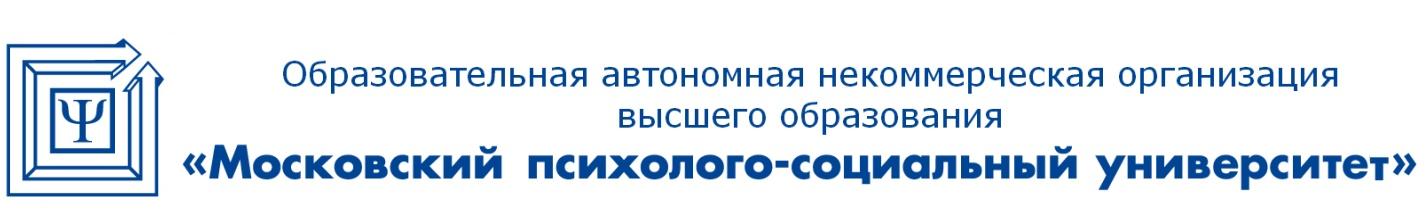 